Orientaciones para trabajo semanal                         a distancia  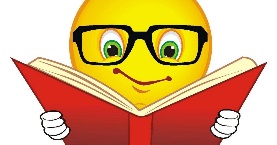 Profesor/ a:  Jessica Troncoso Díaz                                                                               Teléfono:986672289              Correo: jtroncoso@mlbombal.cl                                        Educadora Pie: Claudia CarrascoTeléfono:977581017              Correo: ccarrasco@mlbombal.clCurso: NT2                              Semana: 11Unidad: sumarObjetivo de la Clase: resolver problemas simples, agregando hasta 10 elementos.Indicaciones para el trabajo del estudiante:1.-  Antes de realizar las actividades , ver el siguiente video: Video 1Ahora vamos a trabajar.2.-En el hogar buscar elementos de fácil manipulación para que pueda sumar, por ejemplo lápices, frutas, juguetes. Utilizar los conceptos: juntar, en total, más, añadir, aumentar, te doy, agrego, te regalan, te compras,  sumar, etc. Ejemplos.- Tienes 1 lápiz y tu hermano te regala 2 más. ¿Con cuántos lápices me quedo?- Tienes 1 plátano y tu mama te da 1 más ¿Con cuántos tengo ahora?-Tienes 3 autitos y tu hermano te pasa 3 mas ¿Cuántos autitos tengo ahora?Pueden seguir inventando sumas con materiales o elementos presentes en el hogar, debe solamente juntar y decir verbalmente el resultado. 3. Ahora vamos a sumar con dibujos, y vas a responder dibujando en el cuadernoVideo 24.- Hoy vamos a sumar con números : 1+3=2+1=3+2=4+4=5+1=5.- Hoy vamos a escuchar los siguientes problemas y vas a dibujar el proceso y el resultado en el cuaderno.Ejemplo:Yo tengo 2 autitos en mi casa y mi mamá me compró 2 de regalo. ¿Cuántos autitos tengo ahora.Respuesta:    2+ 2 = 4Mi hermana tiene 1 muñeca y yo le regale 2, ¿Con cuántas muñecas se quedó mi hermana?En mi casa tengo 1 chocolate y mi papa me regaló 3 más, ¿Cuántos chocolates tengo?Fui al negocio y me compre 5 globos, en casa encontré 2 más ¿Cuántos globos tengo en total?Mi abuelita vino a casa ayer me trajo 3 revistas para colorear y hoy me trajo 3 más ¿Cuántas revistas tengo en total?Si es necesario puede entregar material concreto para que realice las sumas (lápices, juguetes, autitos, frutas, etc.